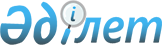 О внесении изменений в решение XIV-й сессии маслихата города Алматы IV-го созыва от 22 декабря 2008 года N 154 "О бюджете города Алматы на 2009 год"
					
			Утративший силу
			
			
		
					Решение XXII-й сессии маслихата города Алматы IV-го созыва от 30 октября 2009 года N 246. Зарегистрировано в Департаменте юстиции города Алматы 4 ноября 2009 года за N 825. Утратило силу в связи с истечением срока действия - решением Маслихата города Алматы от 12 апреля 2010 года № 322      Сноска. Утратило силу в связи с истечением срока действия - решением Маслихата города Алматы от 12.04.2010 № 322.      В соответствии со статьей 106, 108 Бюджетного Кодекса Республики Казахстан и со статьями 6,  7 Закона Республики Казахстан «О местном государственном управлении и самоуправлении в Республике Казахстан» маслихат города Алматы IV-го созыва РЕШИЛ:

      Внести в решение XIV-й сессии маслихата города Алматы IV-го созыва «О бюджете города Алматы на 2009 год» от 22 декабря 2008 года № 154 (зарегистрировано в Реестре государственной регистрации нормативных правовых актов № 801 от 12 января 2009 года, опубликовано в газетах от 17 января 2009 года «Алматы Ақшамы» № 6, от 17 января 2009 года «Вечерний Алматы» № 6; внесены изменения: решением XVI-й сессии маслихата города Алматы IV-го созыва от 20 февраля 2009 года № 174 «О внесении изменений в решение XIV-й сессии маслихата города Алматы IV-го созыва от 22 декабря 2008 года № 154 «О бюджете города Алматы на 2009 год», зарегистрировано № 811 от 24 февраля 2009 года, опубликовано в газетах от 28 февраля 2009 года «Алматы Ақшамы» № 24, от 28 февраля 2009 года «Вечерний Алматы № 25; внесены изменения: решением XVII-й сессии маслихата города Алматы IV-го созыва от 24 апреля 2009 года № 179 «О внесении изменений в решение XIV-й сессии маслихата города Алматы IV-го созыва от 22 декабря 2008 года № 154 «О бюджете города Алматы на 2009 год», зарегистрировано № 815 от 30 апреля 2009 года, опубликовано в газетах от 9 мая 2009 года «Алматы Ақшамы» № 54-55(4146); внесены изменения: решением XVII-й сессии маслихата города Алматы IV-го созыва от 29 июля 2009 года № 235 «О внесении изменений в решение XIV-й сессии маслихата города Алматы IV-го созыва от 22 декабря 2008 года № 154 «О бюджете города Алматы на 2009 год», зарегистрировано № 821 от 5 августа 2009 года, опубликовано в газетах от 3 сентября 2009 года «Алматы Ақшамы» № 103(4194), от 3 сентября 2009 года «Вечерний Алматы» № 102) следующие изменения:



      1. Пункт 1 изложить в следующей редакции:

      «1. Утвердить бюджет города Алматы на 2009 год согласно приложению 1 в следующих объемах:

      1) доходы – 254 498 050 тысяч тенге, в том числе по:

      налоговым поступлениям – 153 858 650 тысяч тенге;

      неналоговым поступлениям – 1 838 230 тысяч тенге;

      поступлениям от продажи основного капитала – 10 060 000 тысяч тенге;

      поступления трансфертов из республиканского бюджета – 88 741 170 тысяч тенге;

      2) затраты – 250 635 322 тысяч тенге;

      3) чистое бюджетное кредитование – - 1 333 920 тысяч тенге, в том числе:

      погашение бюджетных кредитов – 1 333 920 тыс.тенге;

      4) сальдо по операциям с финансовыми активами – 751 346 тысяч тенге, в том числе:

      приобретение финансовых активов –951 346 тысяч тенге;

      поступления от продажи финансовых активов государства – 200 000 тысяч тенге;

      5) профицит бюджета – 4 445 302 тысяч тенге;

      6) использование профицита бюджета – - 4 445 302 тысяч тенге, в том числе:

      поступление займов – 925 000 тысяч тенге;

      погашение займов – 6 914 113 тысяч тенге;

      движение остатков бюджетных средств – 1 543 811 тысяч тенге»;



      в пункте 6 цифры «2 734 068» заменить цифрами «2 553 147»;



      в пункте 7 цифры «574 802» заменить цифрами «575 303»;



      в пункте 8 цифры «6 751 179» заменить цифрами «6 718 082»;



      в пункте 9 цифры «36 567 801» заменить цифрами «36 572 047»;



      в пункте 10 цифры «33 484 308» заменить цифрами «33 544 049»;



      в пункте 11 цифры «6 701 051» заменить цифрами «6 699 611»;



      в пункте 12 цифры «33 664 457» заменить цифрами «34 096 670»;



      в пункте 13 цифры «14 675 304» заменить цифрами «14 749 933»;



      в пункте 14 цифры «11 320 730» заменить цифрами «11 475 810»;



      в пункте 15 цифры «1 801 768» заменить цифрами «1 806 120»;



      в пункте 16 цифры «1 994 190» заменить цифрами «1 993 557»;



      в пункте 17 цифры «42 348 187» заменить цифрами «42 461 882»;



      в пункте 18 цифры «1 689 994» заменить цифрами «1 628 099».



      Приложение 1 изложить в новой редакции согласно приложения 1 данного решения.



      2. Настоящее решение вводится в действие с 1 января 2009 года.      Председатель

      XXII-й сессии маслихата

      города Алматы IV-го созыва              К.Шалабаев      Секретарь маслихата

      города Алматы IV-го созыва              Т. МукашевПриложение 1

к решению XXII-й сессии

маслихата города Алматы IV-го созыва

от 30 октября 2009 года № 246 

УТОЧНЕННЫЙ БЮДЖЕТ ГОРОДА АЛМАТЫ НА 2009 ГОД      Председатель

      XXII-й сессии маслихата

      города Алматы IV-го созыва              К.Шалабаев      Секретарь маслихата

      города Алматы IV-го созыва              Т. Мукашев
					© 2012. РГП на ПХВ «Институт законодательства и правовой информации Республики Казахстан» Министерства юстиции Республики Казахстан
				КатегорияКатегорияКатегорияКатегорияСумма (тыс.

тенге)КлассКлассНаименованиеПодклассПодклассПодклассПодклассСпецификаСпецификаСпецифика123456I. ДОХОДЫ2544980501Налоговые поступления15385865001Подоходный налог744047002Индивидуальный подоходный налог7440470001Индивидуальный подоходный налог с доходов, облагаемых у источника выплаты6259470002Индивидуальный подоходный налог с доходов, не облагаемых у источника выплаты455500003Индивидуальный подоходный налог с физических лиц, осуществляющих деятельность по разовым талонам124500004Индивидуальный подоходный налог с доходов иностранных граждан, облагаемых у источника выплаты600000005Индивидуальный подоходный налог с доходов иностранных граждан, не облагаемых у источника выплаты1000003Социальный налог57593750Социальный налог5759375001Социальный налог5759375004Налоги на собственность14396650Налоги на имущество820000001Налог на имущество юридических лиц и индивидуальных предпринимателей750000002Налог на имущество физических лиц7000003Земельный налог199600001Земельный налог с физических лиц на земли сельскохозяйственного назначения100002Земельный налог с физических лиц на земли населенных пунктов8389308Земельный налог с юридических лиц, индивидуальных предпринимателей, частных нотариусов и адвокатов на земли населенных пунктов19111074Налог на транспортные средства420000001Налог на транспортные средства с юридических лиц90000002Налог на транспортные средства с физических лиц33000005Единый земельный налог65001Единый земельный налог65005Внутренние налоги на товары, работы и услуги44648302Акцизы158225001Все виды спирта произведенные на территории Республики Казахстан900002Водка, произведенная на территории Республики Казахстан21600003Крепкие ликероводочные изделия с объемной долей этилового спирта от 30 до 60 процентов, произведенные на территории Республики Казахстан760004Вина, произведенные на территории Республики Казахстан5500005Коньяк, бренди (кроме коньяка, бренди, произведенного из коньячного спирта отечественного производства), произведенные на территории Республики Казахстан220006Коньяк, бренди произведенные из коньячного спирта отечественного производства на территории Республики Казахстан6380007Пиво, произведенное на территории Республики Казахстан91000037Слабоградусные ликероводочные изделия с объемной долей этилового спирта от 1,5 до 12 процентов, произведенные на территории Республики Казахстан11500096Бензин (за исключением авиационного) реализуемый юридическими и физическими лицами в розницу, а также используемый на собственные производственные нужды18950097Дизельное топливо, реализуемое юридическими и физическими лицами в розницу, а также используемое на собственные производственные нужды141503Поступления за использование природных и других ресурсов92971003Плата за пользование водными ресурсами поверхностных источников350014Плата за использование особо охраняемых природных территорий местного значения2621015Плата за пользование земельными участками50000016Плата за эмиссии в окружающую среду4000004Сборы за ведение предпринимательской и профессиональной деятельности165287001Сбор за государственную регистрацию индивидуальных предпринимателей3094002Лицензионный сбор за право занятия отдельными видами деятельности16000003Сбор за государственную регистрацию юридических лиц и учетную регистрацию филиалов и представительств, а также их перерегистрацию5300004Сбор с аукционов20893005Сбор за государственную регистрацию залога движимого имущества и ипотеки судна или строящегося судна2500014Сбор за государственную регистрацию транспортных средств, а также их перерегистрацию4000018Сбор за государственную регистрацию прав на недвижимое имущество и сделок с ним9500020Плата за размещение наружной (визуальной) рекламы в полосе отвода автомобильных дорог общего пользования местного значения и в населенных пунктах10400005Налог на игорный бизнес30000002Фиксированный налог30000008Обязательные платежи, взимаемые за совершение юридически значимых действий и(или) выдачу документов уполномоченными на то государственными органами или должностными лицами29987201Государственная пошлина299872002Государственная пошлина, взимаемая с подаваемых в суд исковых заявлений, заявлений особого искового производства, заявлений (жалоб) по делам особого производства, заявлений о вынесении судебного приказа, заявлений о выдаче дубликата исполнительного листа, заявлений о выдаче исполнительных листов на принудительное исполнение решений третейских (арбитражных) судов и иностранных судов, заявлений о повторной выдаче копий судебных актов, исполнительных листов и иных документов, за исключением государственной пошлины с подаваемых в суд исковых заявлений к государственным учреждениям283200004Государственная пошлина, взимаемая за регистрацию актов гражданского состояния, а также за выдачу гражданам справок и повторных свидетельств о регистрации актов гражданского состояния и свидетельств в связи с изменением, дополнением и восстановлением записей актов гражданского состояния2200005Государственная пошлина, взимаемая за оформление документов на право выезда за границу на постоянное место жительства и приглашение в Республику Казахстан лиц из других государств, а также за внесение изменений в эти документы520006Государственная пошлина, взимаемая за выдачу на территории Республики Казахстан визы к паспортам иностранцев и лиц без гражданства или заменяющим их документам на право выезда из Республики Казахстан и въезда в Республику Казахстан10610007Государственная пошлина, взимаемая за оформление документов о приобретении гражданства Республики Казахстан, восстановлении гражданства Республики Казахстан и прекращении гражданства Республики Казахстан199008Государственная пошлина, взимаемая за регистрацию места жительства1600009Государственная пошлина, взимаемая за выдачу удостоверения охотника и его ежегодную регистрацию23010Государственная пошлина, взимаемая за регистрацию и перерегистрацию каждой единицы гражданского, служебного оружия физических и юридических лиц (за исключением холодного охотничьего, сигнального, огнестрельного бесствольного, механических распылителей, аэрозольных и других устройств, снаряженных слезоточивыми или раздражающими веществами, пневматического оружия с дульной энергией не более 7,5 Дж и калибра до 4,5 мм включительно)200012Государственная пошлина за выдачу разрешений на хранение или хранение и ношение, транспортировку, ввоз на территорию Республики Казахстан и вывоз из Республики Казахстан оружия и патронов к нему132002Неналоговые поступления183823001Доходы от государственной собственности16132301Поступления части чистого дохода государственных предприятий5650002Поступления части чистого дохода коммунальных государственных предприятий565003Дивиденды на государственные пакеты акций, находящиеся в государственной собственности310002Дивиденды на государственные пакеты акций, находящиеся в коммунальной собственности31005Доходы от аренды имущества, находящегося в государственной собственности76000004Доходы от аренды имущества, находящегося в коммунальной собственности7600007Вознаграждения по кредитам, выданным из государственного бюджета79363011Вознаграждения по бюджетным кредитам, выданным из местного бюджета до 2005 года юридическим лицам79363002Поступления от реализации товаров (работ, услуг) государственными учреждениями, финансируемыми из государственного бюджета150001Поступления от реализации товаров (работ,услуг) государственными учреждениями, финансируемыми из государственного бюджета1500002Поступления от реализации услуг, предоставляемых государственными учреждениями, финансируемыми из местного бюджета1500006Прочие неналоговые поступления2100001Прочие неналоговые поступления21000007Возврат неиспользованных средств, ранее полученных из местного бюджета15000009Другие неналоговые поступления в местный бюджет600003Поступления от продажи основного капитала1006000001Продажа государственного имущества, закрепленного за государственными учреждениями60000001Продажа государственного имущества, закрепленного за государственными учреждениями600000003Поступления от продажи гражданам квартир600000003Продажа земли и нематериальных активов40600001Продажа земли400000001Поступления от продажи земельных участков40000002Продажа нематериальных активов6000002Плата за продажу права аренды земельных участков600004Поступления трансфертов8874117002Трансферты из вышестоящих органов государственного управления887411701Трансферты из республиканского бюджета8874117001Целевые текущие трансферты1874865002Целевые трансферты на развитие69992520Функциональная группаФункциональная группаФункциональная группаФункциональная группаФункциональная группаФункциональная группаФункциональная подгруппаФункциональная подгруппаФункциональная подгруппаФункциональная подгруппаФункциональная подгруппаАдминистратор бюджетных программАдминистратор бюджетных программАдминистратор бюджетных программАдминистратор бюджетных программПрограммаПрограммаПрограммаНаименование123456II. ЗАТРАТЫ25063532201Государственные услуги общего характера25531471Представительные, исполнительные и другие органы, выполняющие общие функции государственного управления2155361111Аппарат маслихата города республиканского значения36035001Обеспечение деятельности маслихата города республиканского значения36035121Аппарат акима города республиканского значения1198138001Обеспечение деятельности акима города республиканского значения928138002Создание информационных систем270000123Аппарат акима района в городе921188001Функционирование аппарата акима района в городе9211882Финансовая деятельность286632356Управление финансов города республиканского значения286632001Обеспечение деятельности Управления финансов120740003Проведение оценки имущества в целях налогообложения12045004Организация работы по выдаче разовых талонов и обеспечение полноты сбора сумм от реализации разовых талонов89157010Организация приватизации коммунальной собственности646905Планирование и статистическая деятельность111154357Управление экономики и бюджетного планирования города республиканского значения111154001Обеспечение деятельности Управления экономики и бюджетного планирования11115402Оборона5753031Военные нужды100859350Управление по мобилизационной подготовке, гражданской обороне, организации предупреждения и ликвидации аварий и стихийных бедствий города республиканского значения100859003Мероприятия в рамках исполнения всеобщей воинской обязанности14511007Подготовка территориальной обороны и территориальная оборона города республиканского значения863482Организация работы по чрезвычайным ситуациям474444350Управление по мобилизационной подготовке, гражданской обороне, организации предупреждения и ликвидации аварий и стихийных бедствий города республиканского значения474444001Обеспечение деятельности Управления по мобилизационной подготовке, гражданской обороне, организации предупреждения и ликвидации аварий и стихийных бедствий40884005Мобилизационная подготовка и мобилизация города республиканского значения17591006Предупреждение и ликвидация чрезвычайных ситуаций масштаба города республиканского значения41596903Общественный порядок, безопасность, правовая, судебная, уголовно-исполнительная деятельность67180821Правоохранительная деятельность6718082352Исполнительный орган внутренних дел, финансируемый из бюджета города республиканского значения6223368001Обеспечение деятельности исполнительного органа внутренних дел, финансируемого из бюджета города республиканского значения6002098002Охрана общественного порядка и обеспечение общественной безопасности на территории города республиканского значения181949003Поощрение граждан, участвующих в охране общественного порядка2000005Создание информационных систем37321368Управление пассажирского транспорта и автомобильных дорог города республиканского значения462714007Обеспечение безопасности дорожного движения в населенных пунктах462714373Управление строительства города республиканского значения32000004Развитие объектов органов внутренних дел3200004Образование365720471Дошкольное воспитание и обучение3194455123Аппарат акима района в городе3194455004Поддержка организаций дошкольного воспитания и обучения31944552Начальное, основное среднее и общее среднее образование20555512359Управление туризма, физической культуры и спорта города республиканского значения1236461006Дополнительное образование для детей 951461007Общеобразовательное обучение одаренных в спорте детей в специализированных организациях образования285000360Управление образования города республиканского значения19319051003Общеобразовательное обучение17017481004Общеобразовательное обучение по специальным образовательным программам1303592005Общеобразовательное обучение одаренных детей в специализированных организациях образования259337008Дополнительное образование для детей7386414Техническое и профессиональное, послесреднее образование2871090353Управление здравоохранения города республиканского значения103334043Подготовка специалистов в организациях технического и профессионального, послесреднего образования103334360Управление образования города республиканского значения2767756018Организация профессионального обучения9341024Подготовка специалистов в организациях технического и профессионального образования27584155Переподготовка и повышение квалификации специалистов782346353Управление здравоохранения города республиканского значения13207003Повышение квалификации и переподготовка кадров1200060Подготовка и переподготовка кадров12007360Управление образования города республиканского значения769139012Повышение квалификации и переподготовка кадров122631060Подготовка и переподготовка кадров6465089Прочие услуги в области образования9168644360Управление образования города республиканского значения2700678001Обеспечение деятельности Управления образования85301006Информатизация системы образования в государственных учреждениях образования города республиканского значения402531007Приобретение и доставка учебников, учебно-методических комплексов для государственных учреждений образования города республиканского значения769886009Проведение школьных олимпиад, внешкольных мероприятий и конкурсов масштаба города республиканского значения169652010Капитальный, текущий ремонт объектов образования в рамках реализации стратегии региональной занятости и переподготовки кадров1109658013Обследование психического здоровья детей и подростков и оказание психолого-медико-педагогической консультативной помощи населению72333014Реабилитация и социальная адаптация детей и подростков с проблемами в развитии91317373Управление строительства города республиканского значения6467966006Сейсмоусиление объектов образования в г. Алматы31876007Сейсмоусиление объектов образования в г. Алматы в рамках реализации стратегии региональной занятости и переподготовки кадров635942037Строительство и реконструкция объектов образования580014805Здравоохранение335440491Больницы широкого профиля8701058353Управление здравоохранения города республиканского значения8701058004Оказание стационарной медицинской помощи по направлению специалистов первичной медико-санитарной помощи и организаций здравоохранения87010582Охрана здоровья населения613619353Управление здравоохранения города республиканского значения613619005Производство крови, ее компонентов и препаратов для местных организаций здравоохранения176064006Охрана материнства и детства301042007Пропаганда здорового образа жизни135723017Приобретение тест-систем для проведения дозорного эпидемиологического надзора7903Специализированная медицинская помощь5807966353Управление здравоохранения города республиканского значения5807966009Оказание медицинской помощи лицам, страдающим социально значимыми заболеваниями и заболеваниями, представляющими опасность для окружающих3631125019Обеспечение больных туберкулезом противотуберкулезными препаратами93205020Обеспечение больных диабетом противодиабетическими препаратами385725021Обеспечение онкологических больных химиопрепаратами477779022Обеспечение больных с почечной недостаточностью лекарственными средствами, диализаторами, расходными материалами и больных после трансплантации почек лекарственными средствами322686026Обеспечение факторами свертывания крови при лечении взрослых, больных гемофилией411750027Централизованный закуп вакцин и других медицинских иммунобиологических препаратов для проведения иммунопрофилактики населения4856964Поликлиники6299277353Управление здравоохранения города республиканского значения6299277010Оказание первичной медико-санитарной помощи населению4750830014Обеспечение лекарственными средствами и специализированными продуктами детского и лечебного питания отдельных категорий населения на амбулаторном уровне15484475Другие виды медицинской помощи2934201353Управление здравоохранения города республиканского значения2934201011Оказание скорой и неотложной помощи и санитарная авиация2920755012Оказание медицинской помощи населению в чрезвычайных ситуациях134469Прочие услуги в области здравоохранения9187928353Управление здравоохранения города республиканского значения1367321001Обеспечение деятельности Управления здравоохранения67659002Капитальный, текущий ремонт объектов здравоохранения в рамках реализации стратегии региональной занятости и переподготовки кадров855000008Реализация мероприятий по профилактике и борьбе со СПИД в Республике Казахстан229838013Проведение патологоанатомического вскрытия184262016Обеспечение граждан бесплатным или льготным проездом за пределы населенного пункта на лечение2500018Обеспечение деятельности информационно-аналитических центров28062373Управление строительства города республиканского значения7820607009Сейсмоусиление объектов здравоохранения в г Алматы1484023038Строительство и реконструкция объектов здравоохранения633658406Социальная помощь и социальное обеспечение66996111Социальное обеспечение1873343355Управление занятости и социальных программ города республиканского значения1304754002Социальное обеспечение престарелых и инвалидов общего типа1304754360Управление образования города республиканского значения515809016Социальное обеспечение сирот, детей, оставшихся без попечения родителей515809373Управление строительства города республиканского значения52780039Строительство и реконструкция объектов социального обеспечения527802Социальная помощь4393819123Аппарат акима района в городе124594003Оказание социальной помощи нуждающимся гражданам на дому124594355Управление занятости и социальных программ города республиканского значения4269225003Программа занятости1236029006Государственная адресная социальная помощь141990007Жилищная помощь234770008Социальная помощь отдельным категориям нуждающихся граждан по решениям местных представительных органов2357231009Социальная поддержка инвалидов135742012Государственные пособия на детей до 18 лет36124015Обеспечение нуждающихся инвалидов обязательными гигиеническими средствами и предоставление услуг специалистами жестового языка, индивидуальными помощниками в соответствии с индивидуальной программой реабилитации инвалида57816016Социальная адаптация лиц, не имеющих определенного места жительства695239Прочие услуги в области социальной помощи и социального обеспечения432449355Управление занятости и социальных программ города республиканского значения432449001Обеспечение деятельности Управления занятости и социальных программ311557013Оплата услуг по зачислению, выплате и доставке пособий и других социальных выплат19084019Размещение государственного социального заказа в неправительственном секторе за счет целевых трансфертов из республиканского бюджета10180807Жилищно-коммунальное хозяйство340966701Жилищное хозяйство20024638371Управление энергетики и коммунального хозяйства города республиканского значения1056045008Развитие, обустройство и (или) приобретение инженерно-коммуникационной инфраструктуры1056045373Управление строительства города республиканского значения18923715012Строительство и (или) приобретение жилья государственного коммунального жилищного фонда1867698017Развитие, обустройство и (или) приобретение инженерно-коммуникационной инфраструктуры12026555019Строительство и приобретение жилья5029462374Управление жилья города республиканского значения44878001Обеспечение деятельности Управления жилья448782Коммунальное хозяйство10592675123Аппарат акима района в городе2912353015Ремонт инженерно-коммуникационной инфраструктуры и благоустройство населенных пунктов в рамках реализации стратегии региональной занятости и переподготовки кадров2912353За счет трансфертов из республиканского бюджета2912353354Управление природных ресурсов и регулирования природопользования города республиканского значения3487333010Ремонт водохозяйственных сооружений и особо охраняемых природных территорий в рамках реализации стратегии региональной занятости и переподготовки кадров2315887За счет трансфертов из республиканского бюджета2271292За счет средств местного бюджета44595011Реконструкция водохозяйственных сооружений и особо охраняемых природных территорий в рамках реализации стратегии региональной занятости и переподготовки кадров1171446371Управление энергетики и коммунального хозяйства города республиканского значения4192989001Обеспечение деятельности Управления энергетики и коммунального хозяйства35862005Развитие коммунального хозяйства942619006Функционирование системы водоснабжения и водоотведения196493007Развитие системы водоснабжения39277010Приобретение коммунальной техники612309014Ремонт инженерно-коммуникационной инфраструктуры и благоустройство населенных пунктов в рамках реализации стратегии региональной занятости и переподготовки кадров1313589015Развитие инженерно-коммуникационной инфраструктуры и благоустройство населенных пунктов в рамках реализации стратегии региональной занятости и переподготовки кадров10528403Благоустройство населенных пунктов3479357123Аппарат акима района в городе2939803008Освещение улиц населенных пунктов1106524009Обеспечение санитарии населенных пунктов172693010Содержание мест захоронений и погребение безродных62636011Благоустройство и озеленение населенных пунктов1597950373Управление строительства города республиканского значения539554013Развитие благоустройства города53955408Культура, спорт, туризм и информационное пространство147499331Деятельность в области культуры2015040123Аппарат акима района в городе38151006Поддержка культурно-досуговой работы на местном уровне38151361Управление культуры города республиканского значения1803126001Обеспечение деятельности Управления культуры31672003Поддержка культурно-досуговой работы1240111005Обеспечение сохранности историко-культурного наследия и доступа к ним98822007Поддержка театрального и музыкального искусства198754008Обеспечение функционирования зоопарков и дендропарков233547373Управление строительства города республиканского значения173763014Развитие объектов культуры1737632Спорт10863679359Управление туризма, физической культуры и спорта города республиканского значения1302684001Обеспечение деятельности Управления туризма, физической культуры и спорта28183003Проведение спортивных соревнований на уровне города республиканского значения142000004Подготовка и участие членов сборных команд города республиканского значения по различным видам спорта на республиканских и международных спортивных соревнованиях1132501373Управление строительства города республиканского значения9560995015Развитие объектов спорта95609953Информационное пространство1466789358Управление архивов и документации города республиканского значения138682001Обеспечение деятельности Управления архивов и документации14781002Обеспечение сохранности архивного фонда123901361Управление культуры города республиканского значения282320009Обеспечение функционирования городских библиотек282320362Управление внутренней политики города республиканского значения646741002Проведение государственной информационной политики через средства массовой информации646741363Управление по развитию языков города республиканского значения148345001Обеспечение деятельности Управления по развитию языков24270002Развитие государственного языка и других языков народов Казахстана124075373Управление строительства города республиканского значения250701016Развитие объектов архивов2507014Туризм19500359Управление туризма, физической культуры и спорта города республиканского значения19500013Регулирование туристской деятельности195009Прочие услуги по организации культуры, спорта, туризма и информационного пространства384925362Управление внутренней политики города республиканского значения245819001Обеспечение деятельности Управления внутренней политики245819377Управление по вопросам молодежной политики города Алматы139106001Обеспечение деятельности Управления по вопросам молодежной политики города Алматы12366003Реализация региональных программ в сфере молодежной политики12674009Топливно-энергетический комплекс и недропользование114758109Прочие услуги в области топливно-энергетического комплекса и недропользования11475810371Управление энергетики и коммунального хозяйства города республиканского значения11475810012Развитие теплоэнергетической системы1147581010Сельское, водное, лесное, рыбное хозяйство, особо охраняемые природные территории, охрана окружающей среды и животного мира, земельные отношения18061202Водное хозяйство10000354Управление природных ресурсов и регулирования природопользования города республиканского значения10000009Обеспечение функционирования водохозяйственных сооружений, находящихся в коммунальной собственности100005Охрана окружающей среды1756297354Управление природных ресурсов и регулирования природопользования города республиканского значения1756297001Обеспечение деятельности Управления природных ресурсов и регулирования природопользования41837004Проведение мероприятий по охране окружающей среды1037526005Развитие объектов охраны окружающей среды611584006Содержание и защита особо охраняемых природных территорий653506Земельные отношения39823351Управление земельных отношений города республиканского значения39823001Обеспечение деятельности Управления земельных отношений3982311Промышленность, архитектурная, градостроительная и строительная деятельность19935572Архитектурная, градостроительная и строительная деятельность1993557365Управление архитектуры и градостроительства города республиканского значения1885883001Обеспечение деятельности Управления архитектуры и градостроительства91433002Разработка генеральных планов застройки населенных пунктов844450004Разработка Генерального плана пригородной зоны города Алматы950000366Управление государственного архитектурно-строительного контроля города республиканского значения71918001Обеспечение деятельности Управления государственного архитектурно-строительного контроля71918373Управление строительства города республиканского значения35756001Обеспечение деятельности Управления строительства3575612Транспорт и коммуникации424618821Автомобильный транспорт30228471368Управление пассажирского транспорта и автомобильных дорог города республиканского значения30228471002Развитие транспортной инфраструктуры29510158003Обеспечение функционирования автомобильных дорог, улиц города Астаны и Алматы7183139Прочие услуги в сфере транспорта и коммуникаций12233411368Управление пассажирского транспорта и автомобильных дорог города республиканского значения12233411001Обеспечение деятельности Управления пассажирского транспорта и автомобильных дорог39026Аппараты местных органов38189Повышение квалификации государственных служащих396Капитальный ремонт зданий, помещений и сооружений государственных органов0Материально-техническое оснащение государственных органов441005Организация пассажирских перевозок по социально значимым внутренним сообщениям152985008Ремонт и содержание автомобильных дорог районного значения, улиц городов и населенных пунктов в рамках реализации стратегии региональной занятости и переподготовки кадров1204140013Прочие6767531Регулирование экономической деятельности53580364Управление предпринимательства и промышленности города республиканского значения53580001Обеспечение деятельности Управления предпринимательства и промышленности535803Поддержка предпринимательской деятельности и защита конкуренции28010364Управление предпринимательства и промышленности города республиканского значения28010003Поддержка предпринимательской деятельности280109Прочие595163356Управление финансов города республиканского значения595163013Резерв местного исполнительного органа города республиканского значения59516314Обслуживание долга2034561Обслуживание долга203456356Управление финансов города республиканского значения203456005Обслуживание долга местных исполнительных органов20345615Трансферты565089021Трансферты56508902356Управление финансов города республиканского значения56508902006Возврат целевых трансфертов29231007Бюджетные изъятия55811279024Целевые текущие трансферты в вышестоящие бюджеты в связи с передачей функций государственных органов из нижестоящего уровня государственного управления в вышестоящий668392III. Чистое бюджетное кредитование-13339205Погашение бюджетных кредитов133392001Погашение бюджетных кредитов13339201Погашение бюджетных кредитов, выданных из государственного бюджета133392011Погашение бюджетных кредитов, выданных из местного бюджета до 2005 года юридическим лицам1333920IV. Сальдо по операциям с финансовыми активами:751346Приобретение финансовых активов95134613Прочие9513469Прочие951346356Управление финансов города республиканского значения951346012Формирование или увеличение уставного капитала юридических лиц95134606Поступления от продажи финансовых активов государства20000001Поступления от продажи финансовых активов государства2000001Поступления от продажи финансовых активов внутри страны20000005Поступления от продажи коммунальных государственных учреждений и государственных предприятий в виде имущественного комплекса, иного государственного имущества, находящегося в оперативном управлении или хозяйственном ведении коммунальных государственных предприятий200000V. Профицит бюджета4445302VI. Использование профицита бюджета-44453027Поступления займов9250001Внутренние государственные займы9250002Договоры займа9250002Займы, получаемые местным исполнительным органом города республиканского значения92500016Погашение займов69141131Погашение займов6914113356Управление финансов города республиканского значения6914113008Погашение долга местного исполнительного органа691411308Движение остатков бюджетных средств154381101Остатки бюджетных средств15438111Свободные остатки бюджетных средств1543811